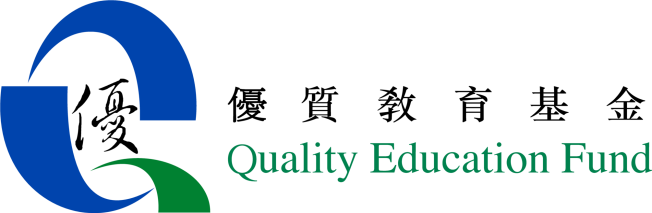 優質教育基金推廣活動「手語口語溝通無障礙、全方位支援聽障學童」(計劃編號：2013/0249) 註：活動概要另見附頁。活動簡介由負責計劃的職員及言語治療師講述聽障學生在學習時所遇到的困難及分享基金計劃如何全方位支援聽障學童的口語及手語學習，同時亦會介紹《啟聾手語視像字典》的各項功能。基金計劃概要路德會啟聾學校在2012年獲得優質教育基金資助，為聽障學生及公眾建立了一套有系統的手語學習工具：《啟聾手語視像字典》（計劃編號:2010/0500），以促進聽障學生學習及推動聾健共融。為使計劃得到優化及延續，學校於2015年再獲優質教育基金資助，推行「手語口語溝通無障礙　全方位支援聽障學童」計劃。計劃在原用作學習手語的《啟聾手語視像字典》中增加更多的學科詞彙，亦為每一個字彙加上由專業人員示範的粵語及英語口型影片和增加粵語、英語及普通話的拼音符號及發音器官位置圖，讓學生可以更有效地學習生字的正確讀音。各項的優化讓《字典》進一步完善成為一個學習手語、構音和聆聽技巧的工具，全方位支援聽障學童。此外，隨著科技進步，本計劃開發了對應字典的軟件，並支援IOS及Android作業系統，使學生及公眾人士可以隨時隨地使用字典學習手語及讀音。計劃延續在此計劃完成後，聽障學生、教職員及公眾可隨時隨地登入《啟聾手語視像字典》網頁及軟件，學習詞彙的手語和讀音，家長亦可運用字典提供言語治療的家中訓練，教導學生正確的構音技巧，而不需受地域及時間限制。此外，本計劃提升了禮堂的隔音功能，改善學習環境。計劃完結後，學生能繼續於禮堂舉辦的各項學習活動中接收清晰的聲音，提升學習效能。另外，教職員透過計劃完成不同程度的手語證書課程，於課堂中學以致用，傳授學生知識。日期： 2019年6月14日(星期五) 時間： 下午2時30分至下午5時15分地點：九龍九龍塘沙福道19號教育局九龍塘教育服務中心西座平台WP01室(港鐵九龍塘站E出口) 對象： 特殊學校校長及教師名額： 200人時 間詳 情講 者 / 主 持2:30 – 2:50登記優質教育基金2:50 – 3:00致送紀念品 / 簡介優質教育基金3:00 – 3:35聽障學生學習時面對的困難「配合新高中課程發展　開發教學手語新詞彙」、「手語口語溝通無障礙　全方位支援聽障學童」
計劃內容路德會啟聾學校手語輔助教學計劃陳子鈞計劃統籌3:35 – 4:00小休參觀優質教育基金計劃成品小休參觀優質教育基金計劃成品4:00 – 4:35《啟聾手語視像字典》
各項功能介紹及試用路德會啟聾學校手語輔助教學計劃陳子謙計劃助理4:35 – 5:10言語治療師：如何使用《啟聾手語視像字典》教導學生構音技巧路德會啟聾學校黃樂兒言語治療師5:10 – 5:15問答環節陳子鈞計劃統籌、陳子謙計劃助理、黃樂兒言語治療師